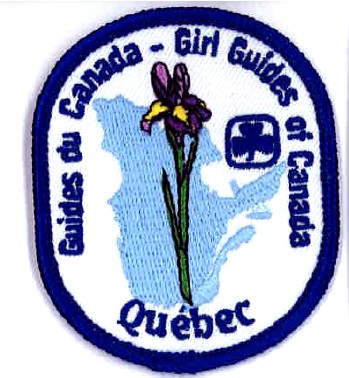 Girl Guides of Canada-Guides du Canada Québec CREST ORDER FORMCrests are $1.50 each plus tax and shipping (if applicable). Please return this form to info@guidesquebec.caWe will send you an invoice for the total amount due.Name:       Email address:       Unit/District/Area (if applicable):       Number of crests:      Please mail the crests to: (Let us know if the crests will be picked up at the office.)Name: (if different from above)      Mailing Address:  Street:       City:       	Province:       Postal code:       PAYMENTPayment is accepted by cheque or credit card. Cheques should be made out to: ‘GGC Québec Council’ and sent to: GGC QC Provincial Office, 100 boul. Alexis-Nihon, Suite 270, Saint-Laurent, QC, H4M 2N7If you would like to pay by credit card, please fill out the details below or phone us at 1-800-565-8111.Girl Guides of Canada-Guides du Canada QuébecFORMULAIRE DE COMMANDE D’ÉCUSSONSLes écussons sont 1.50 $ chacun plus taxes et frais d’expédition (s’il y a lieu). S'il vous plaît remplir ce formulaire et l'envoyer par courriel à: info@guidesquebec.ca Nous vous ferons parvenir une facture pour le montant total dû.Nom :       Courriel :       Unité/Secteur (s’il y a lieu) :       Nombre d’écussons :       S'il vous plaît envoyer les écussons à: (Faites-nous savoir si les écussons seront ramassés au bureau.)Nom: (si différente de ci-dessus) :      Adresse postale :Rue :       Ville :       	Province :       Code postal :       PAIEMENTLe paiement est accepté par chèque ou carte de crédit. Les chèques doivent être libellés à l'ordre: «GGC Conseil du Québec» et envoyés à: GGC-QC bureau provinciale, 100 boul. Alexis-Nihon, bureau 270, Saint-Laurent, QC, H4M 2N7. Si vous souhaitez payer par carte de crédit, s'il vous plaît remplir les informations ci-dessous ou nous téléphoner au 1-800-565-8111.Payment by Credit Card:Credit Card NumberCredit Card NumberVisa        Mastercard Name on cardExpiry Date  /  Carte de crédit:Numero:Numero:Visa      Mastercard Nom:date d'expiration:  /  